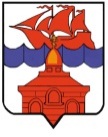 РОССИЙСКАЯ  ФЕДЕРАЦИЯКРАСНОЯРСКИЙ КРАЙТАЙМЫРСКИЙ ДОЛГАНО-НЕНЕЦКИЙ МУНИЦИПАЛЬНЫЙ РАЙОНАДМИНИСТРАЦИЯ СЕЛЬСКОГО ПОСЕЛЕНИЯ ХАТАНГАПОСТАНОВЛЕНИЕ(в редакции Постановления от 12.12.2013г. №165-П)Об утверждении схем размещения нестационарных торговых объектов на территории населенных пунктов сельского поселения ХатангаВ соответствии с Федеральным законом от 28.12.2009 г. № 381-ФЗ «Об основах государственного регулирования торговой деятельности в Российской Федерации», Приказом Министерства промышленности и торговли Красноярского края от 27 ноября 2013 г.  № 05-95 «Об установлении порядка разработки и утверждения Схемы размещения нестационарных торговых объектов органами местного самоуправления муниципальных образований Красноярского края», в целях создания условий для обеспечения жителей сельского поселения Хатанга услугами торговли и общественного питанияПОСТАНОВЛЯЮ:Утвердить Схемы расположения земельных участков для размещения нестационарных торговых объектов на территории населенных пунктов сельского поселения Хатанга (далее - Схемы) согласно приложениям 1 -10 к настоящему Постановлению.Утвердить адресный перечень размещения нестационарных торговых объектов на территории сельского поселения Хатанга согласно приложению 11 к настоящему Постановлению.Установить, что внесение изменений в Схемы производится не чаще одного раза в год в срок до 01 апреля.Настоящее постановление вступает в силу со дня подписания и подлежит обязательному официальному опубликованию.Контроль за исполнением настоящего постановления возлагаю на Бондарева Е. А., заместителя Руководителя администрации сельского поселения Хатанга.И.о. Руководитель администрациисельского поселения Хатанга                                                                            Е.А. БондаревВерно:И.о. начальника Общего отдела администрации сельского поселения Хатанга                                                Ю.А. Дуденко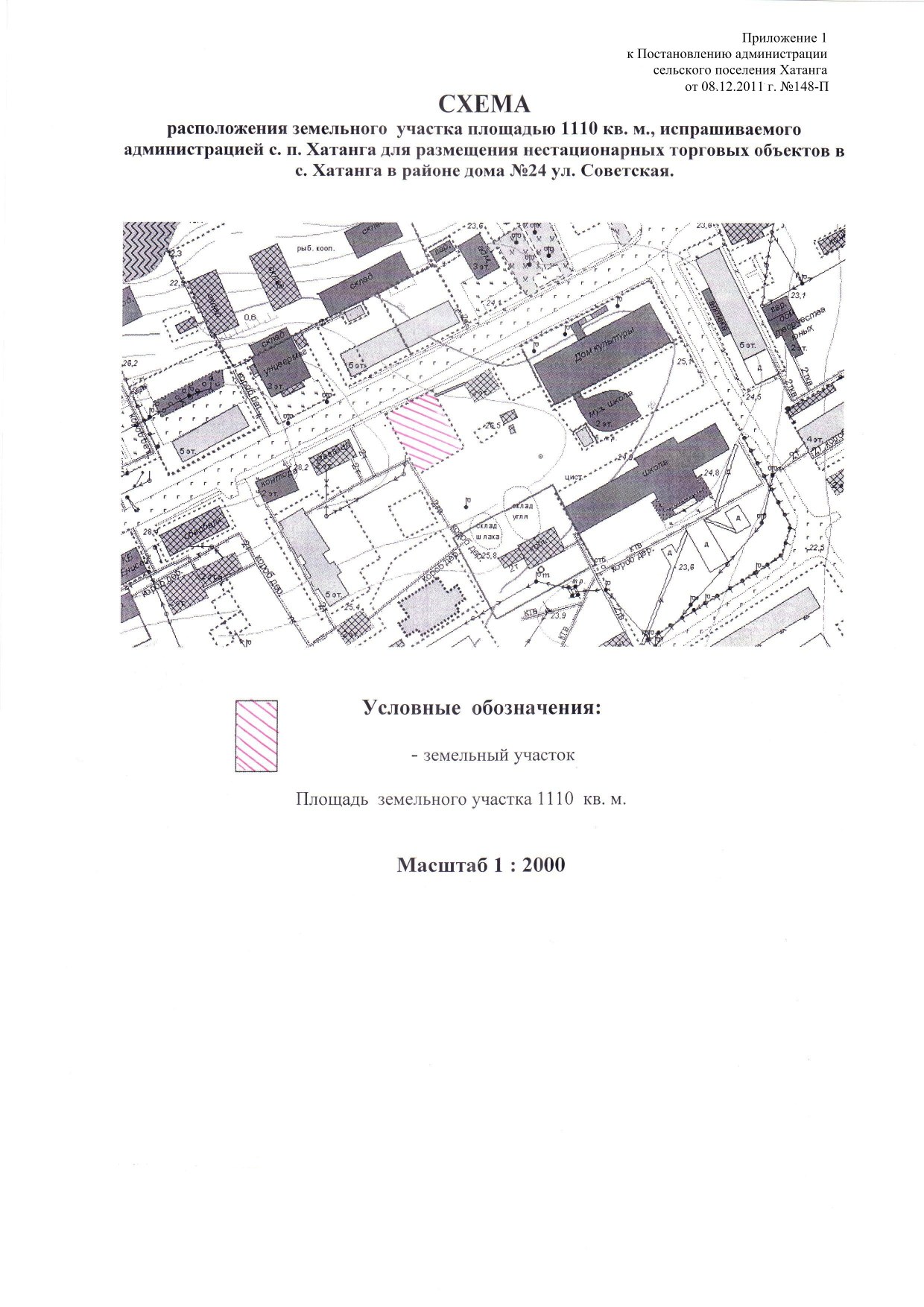 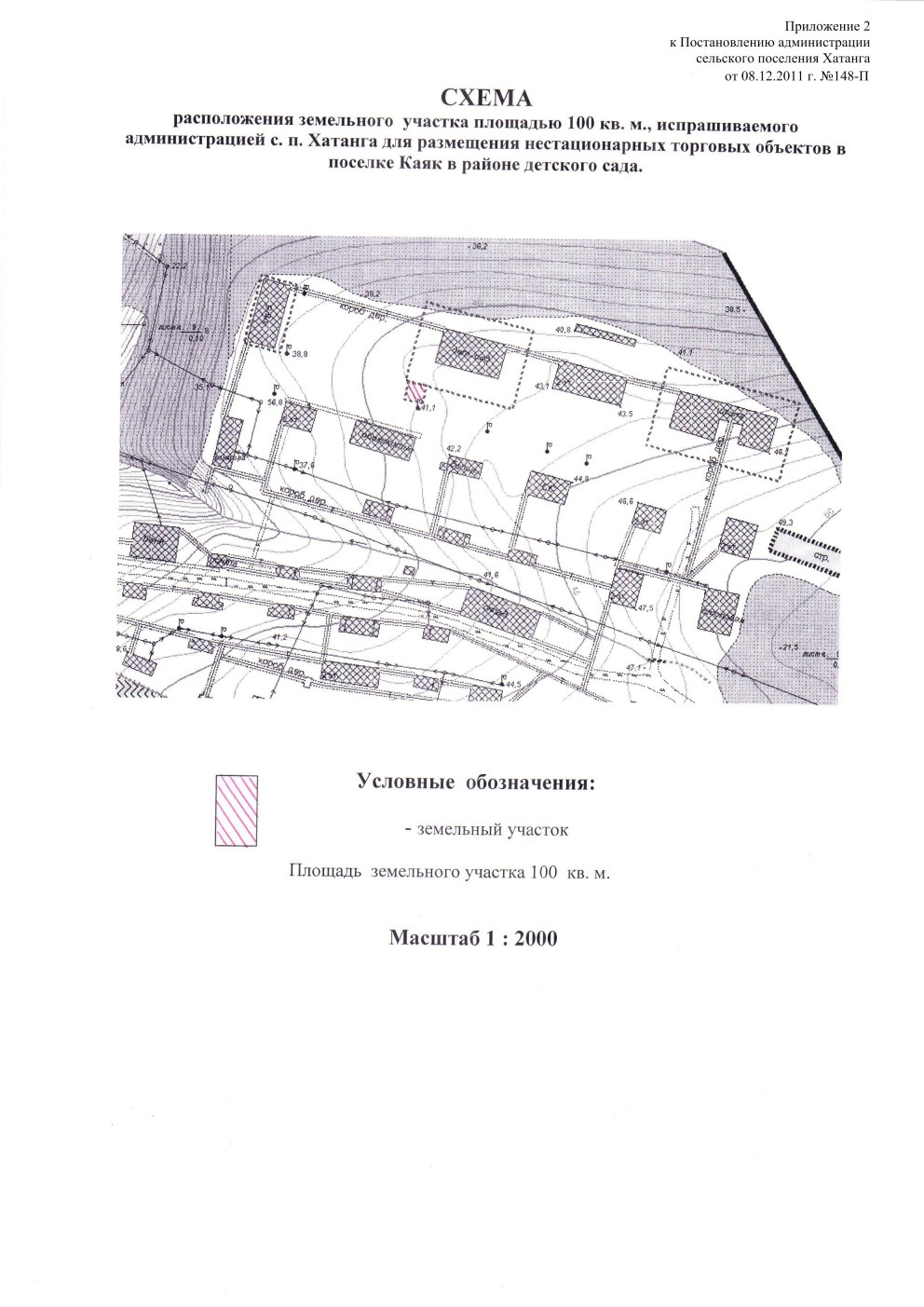 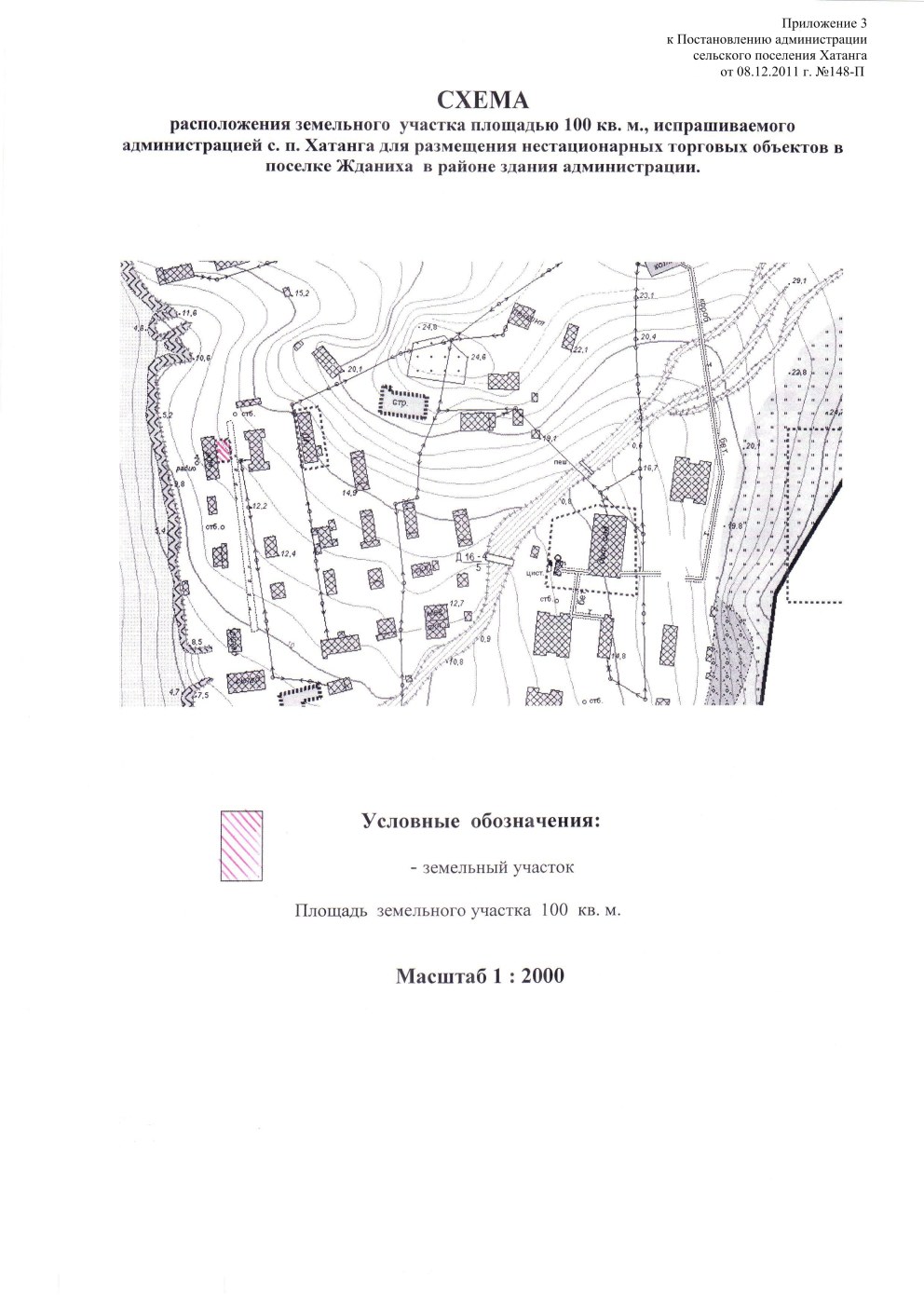 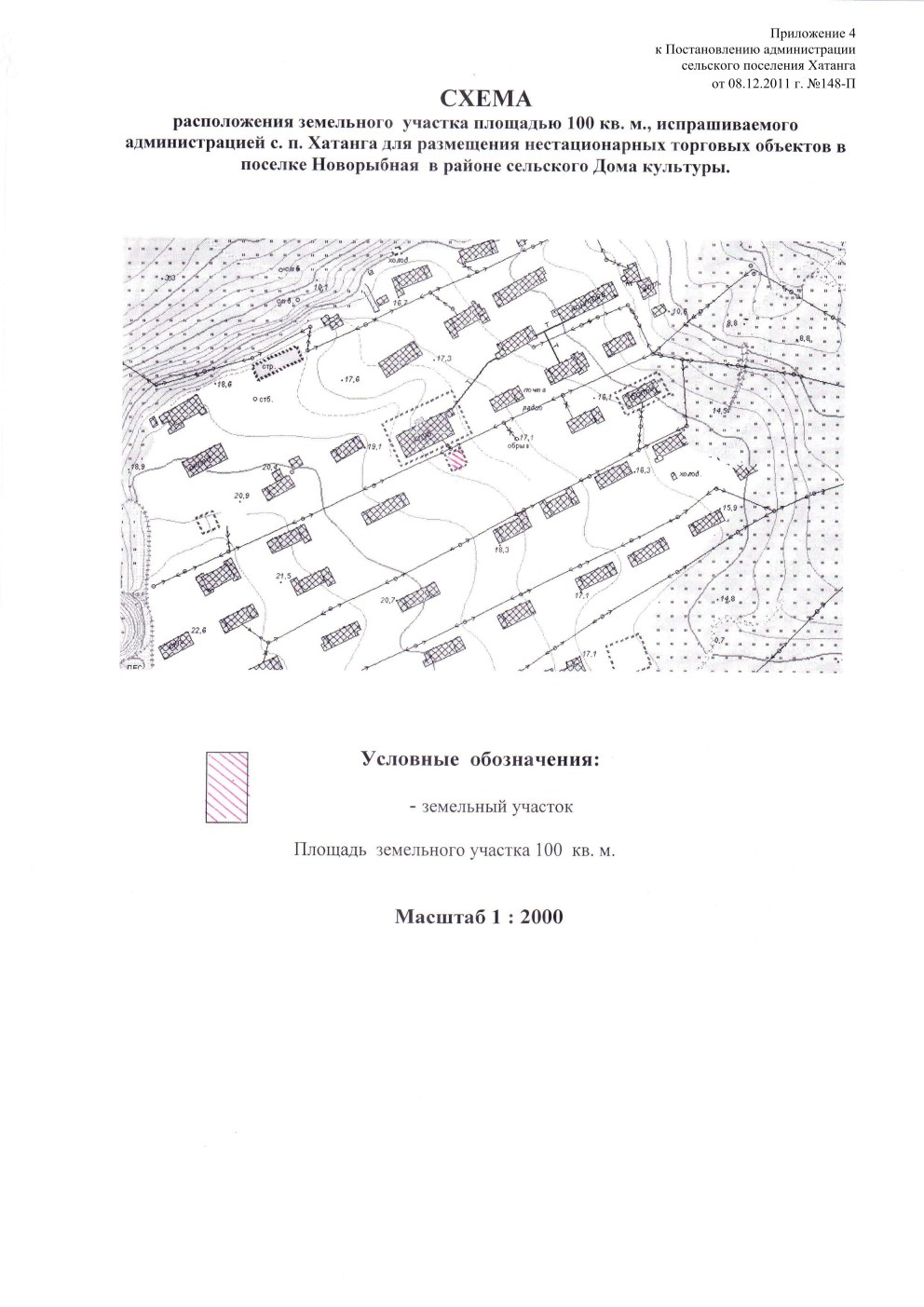 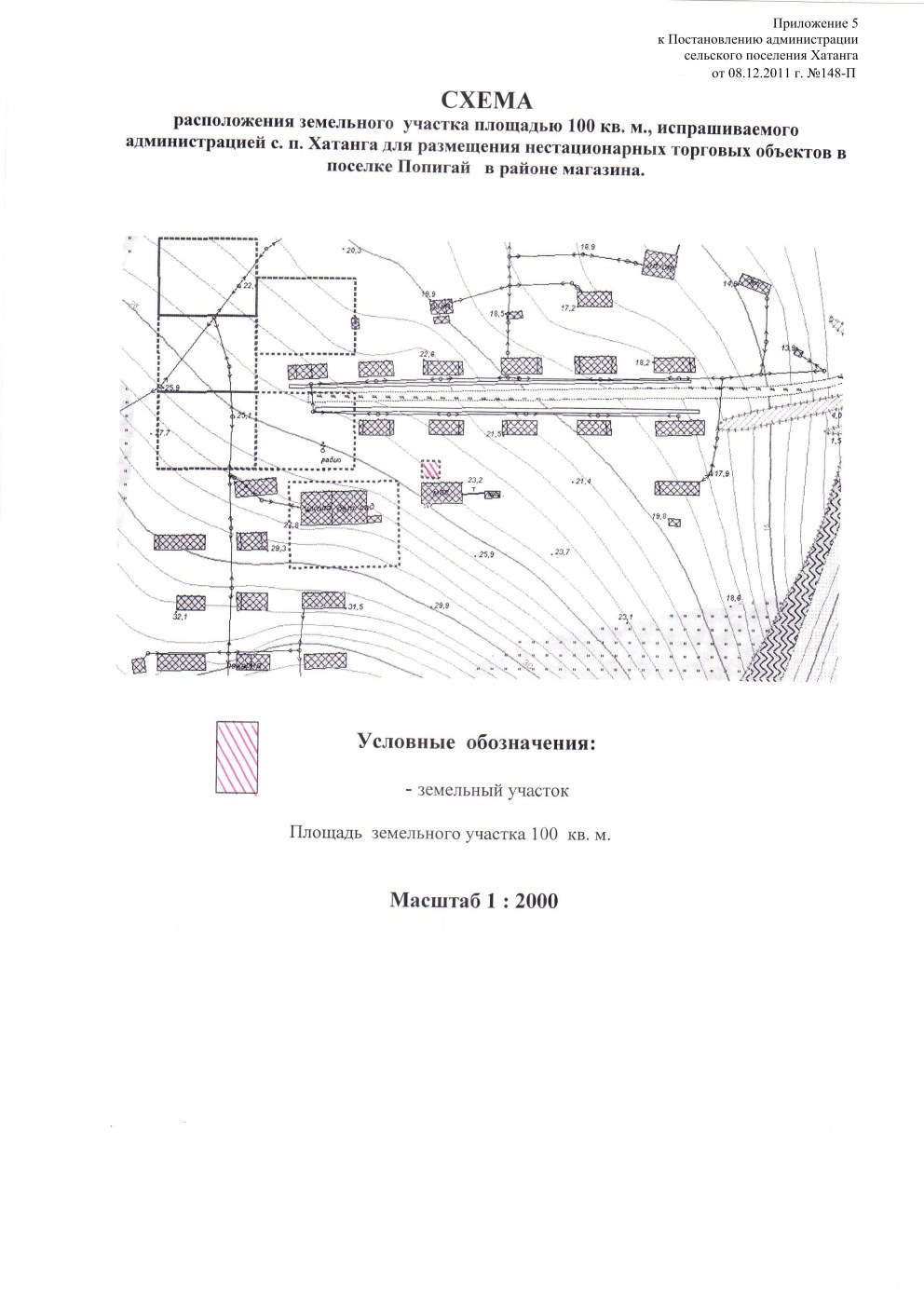 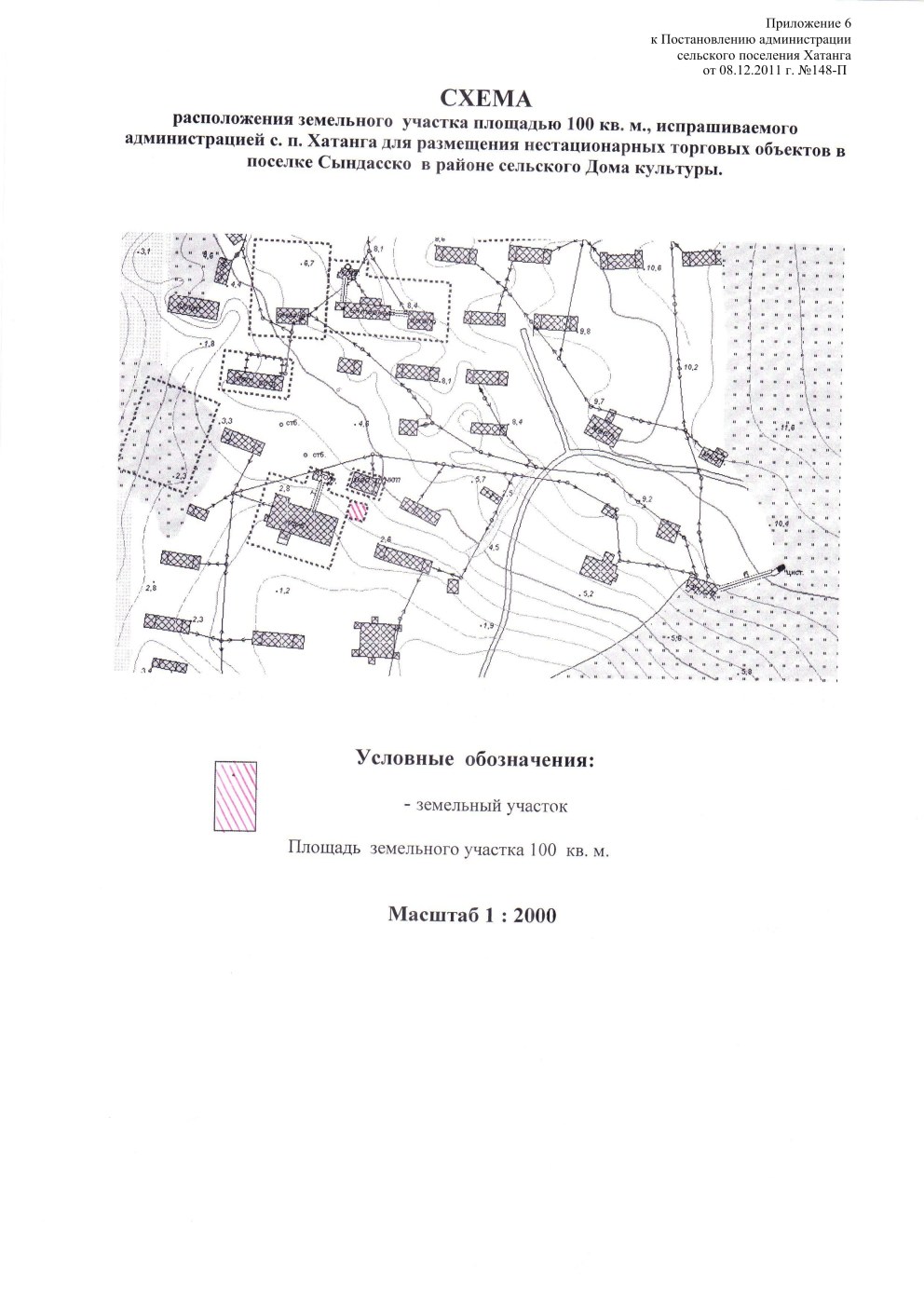 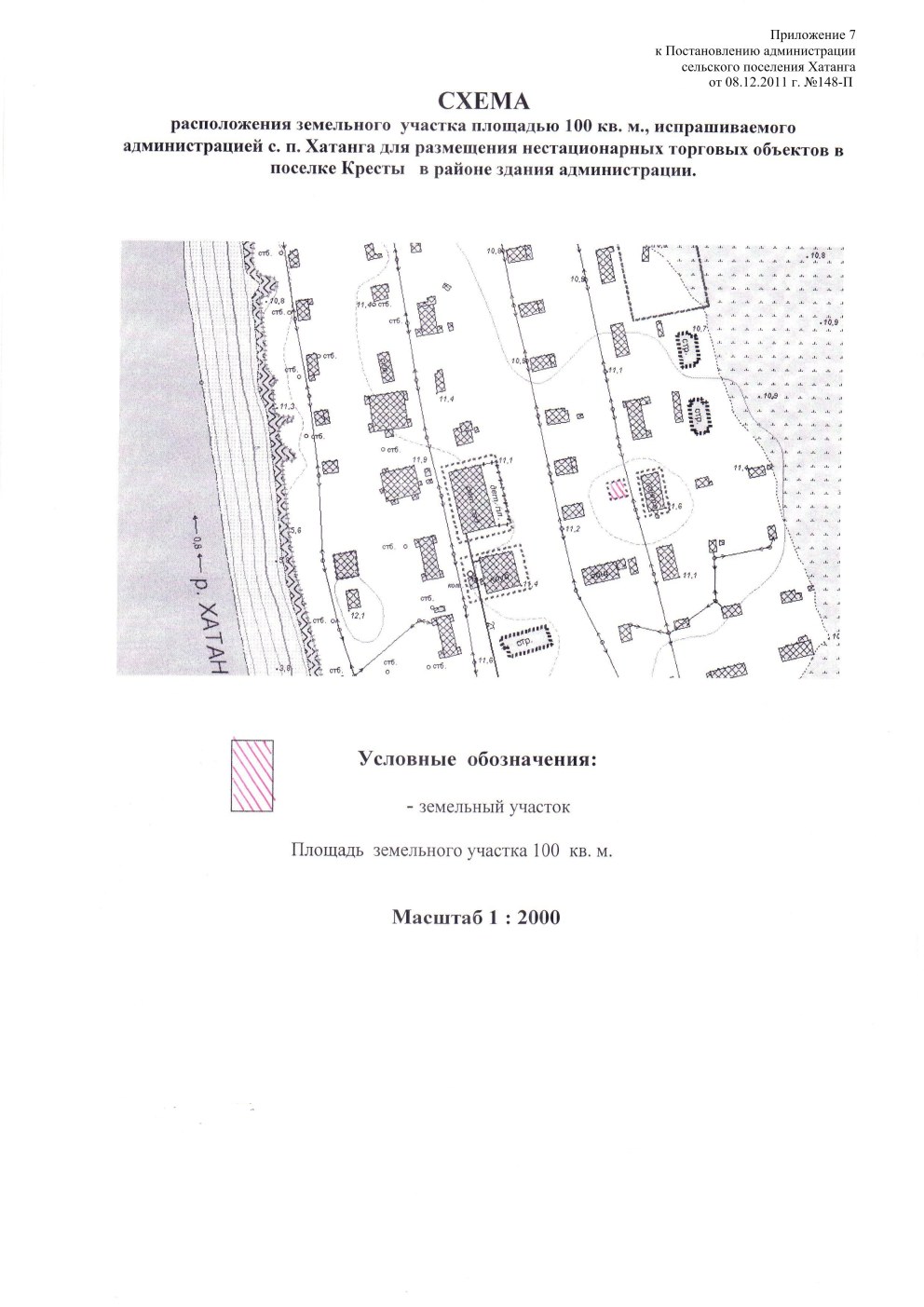 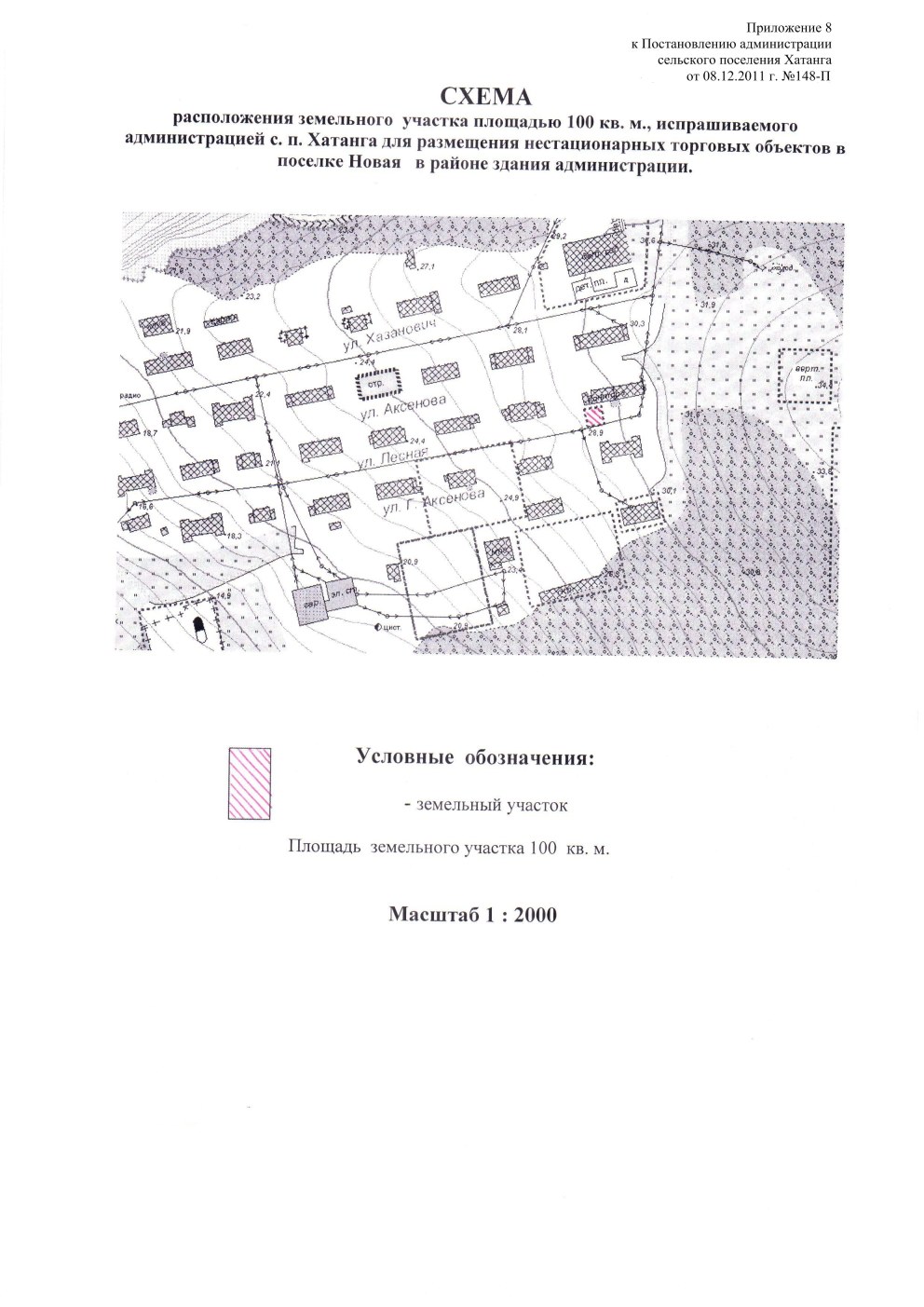 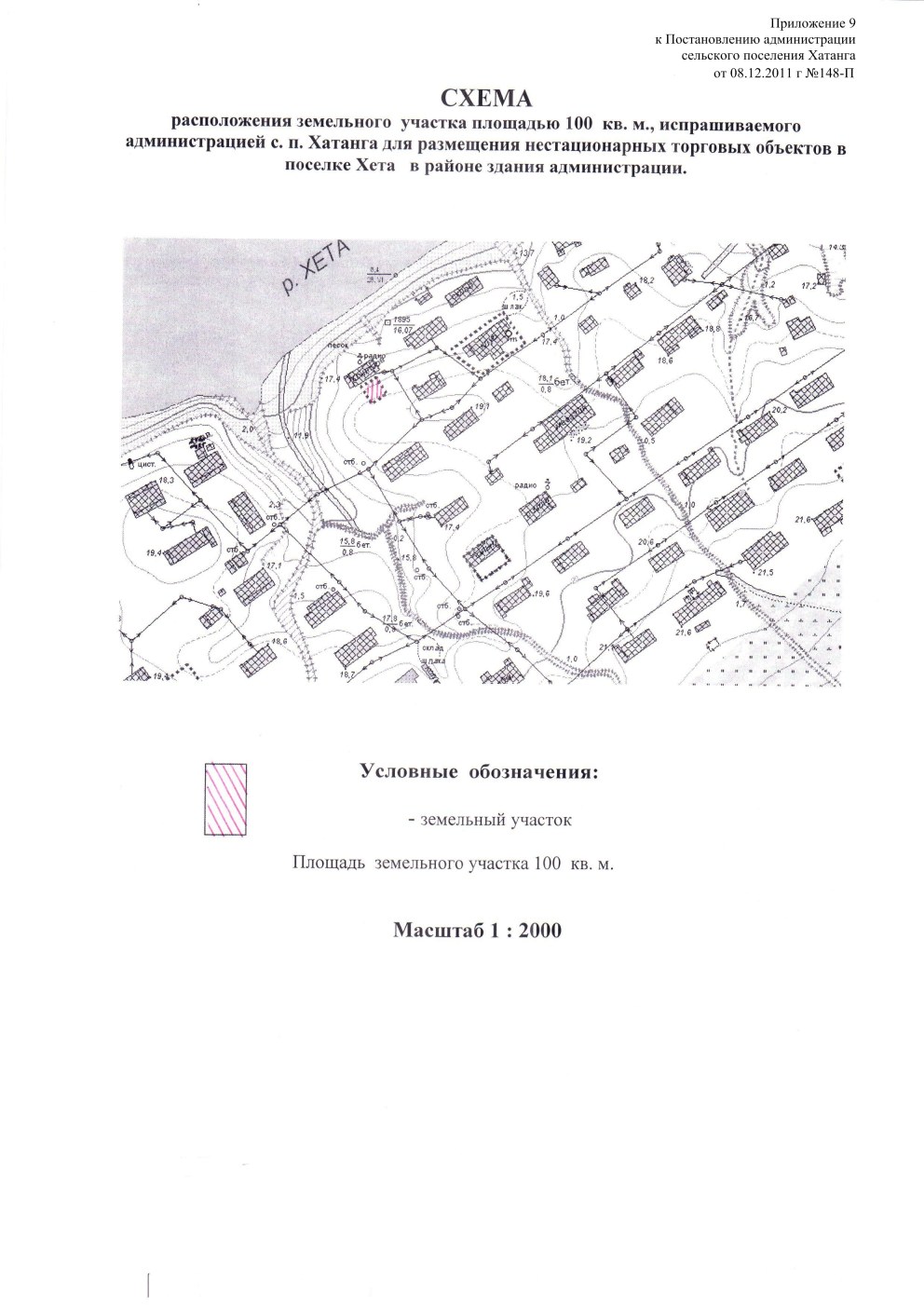 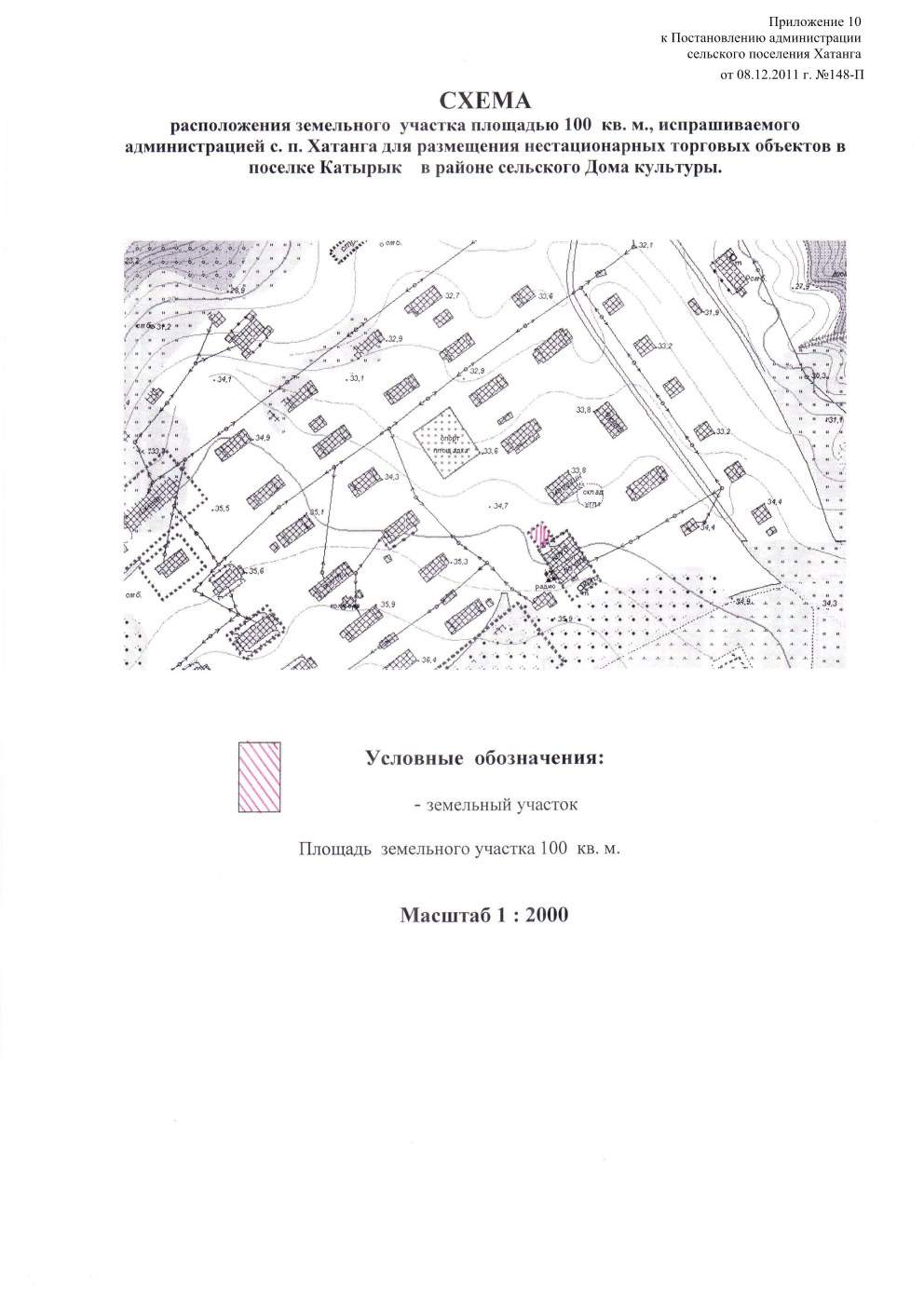 Приложение 11к Постановлению администрациисельского поселения Хатангаот 08.12.2011 г. №148-ПАдресный перечень размещения нестационарных торговых объектов на территории сельского поселения Хатанга 08.12. .                                                          №  148 -П№ п/пТип нестацио-нарного торгового объектаАдресный ориентир расположения объектаКоличество нестацио-нарных объектов по адресному ориентируПлощадь участка, занимаемая нестационарным торговым объектом, кв.мВид реализуемой нестационарными торговыми объектами продукцииИнфор-мация об исполь-зовании объектаПериод разме-щения объекта1.Торговая площадкас. Хатанга (район дома №24 по ул. Советская)11100Смешанные группы товаров (сельскохозяйст-венная, сувенирная продукция и пр.)СМП01.06-01.092.Торговая площадка (выездная торговля)п. Каяк(район здания детского сада по ул. Шахтерская, 55)1100Смешанные группы товаров (продовольствен-ные, непродовольственные)СМПв течение года3.Торговая площадка(выездная торговля)п. Жданиха,  (район здания администрации по ул. 50 лет Таймыра, 5)1100Смешанные группы товаров(продовольствен-ные, непродовольственные)СМПв течение года4.Торговая площадка(выездная торговля)п. Новорыбная, (район здания СДК по ул. Советская, 9)1100Смешанные группы товаров(продовольствен-ные, непродовольственные)СМПв течение года5.Торговая площадка(выездная торговля)п. Попигай,  (здание администрации и СДК по ул. Центральная, 7)1100Смешанные группы товаров(продовольствен-ные, непродовольственные)СМПв течение года6.Торговая площадка(выездная торговля)п. Сындасско, (район здания администрации по ул. Набережная, 12)1100Смешанные группы товаров(продовольствен-ные, непродовольственные)СМПв течение года7.Торговая площадка(выездная торговля)п. Кресты,  (район здания администрации по ул. Луговая, 12)1100Смешанные группы товаров(продовольствен-ные, непродовольственные)СМПв течение года8.Торговая площадка(выездная торговля)п. Новая, (район здания администрации по ул. Григория Аксенова, 17)1100Смешанные группы товаров(продовольствен-ные, непродовольственные)СМПв течение года9.Торговая площадка(выездная торговля)п. Хета,  (район здания администрации по ул. Набережная, 13)1100Смешанные группы товаров(продовольствен-ные, непродовольственные)СМПв течение года10.Торговая площадка(выездная торговля)п. Катырык,  (здание администрации и СДК по ул. Южная, 1а)1100Смешанные группы товаров(продовольствен-ные, непродовольственные)СМПв течение года